 Exhibition Packages 
2023 IEEE Transportation Electrification Conference and Expo, Asia-Pacific 	Chiang Mai, Thailand, November 28 – December 1, 2023  Exhibition Application Form 2023 IEEE Transportation Electrification Conference and Expo, Asia-Pacific 	Chiang Mai, Thailand, November 28 – December 1, 2023 Company name										Address 											Post code			 Tel.	 			 E-mail:				Our contact person										Tel:				E-mail:								We are pleased to exhibit our company in ITEC-AP 2023 from 28 November to 1 December 2023 at Chiangmai Grandview Hotel, Chiangmai, Thailand by the following options.Total budget (Sum of Packages A+B+C)						 THBPayment 	by 31 October 2023Details for issuing receipt (Company name and address) Please return this form with the transferring receipt copy and the graphic file of your company logo for advertisement media to Ms. Arpawan PetangE-mail: arpawan.p@tggs.kmutnb.ac.th Mobile 089-965-2980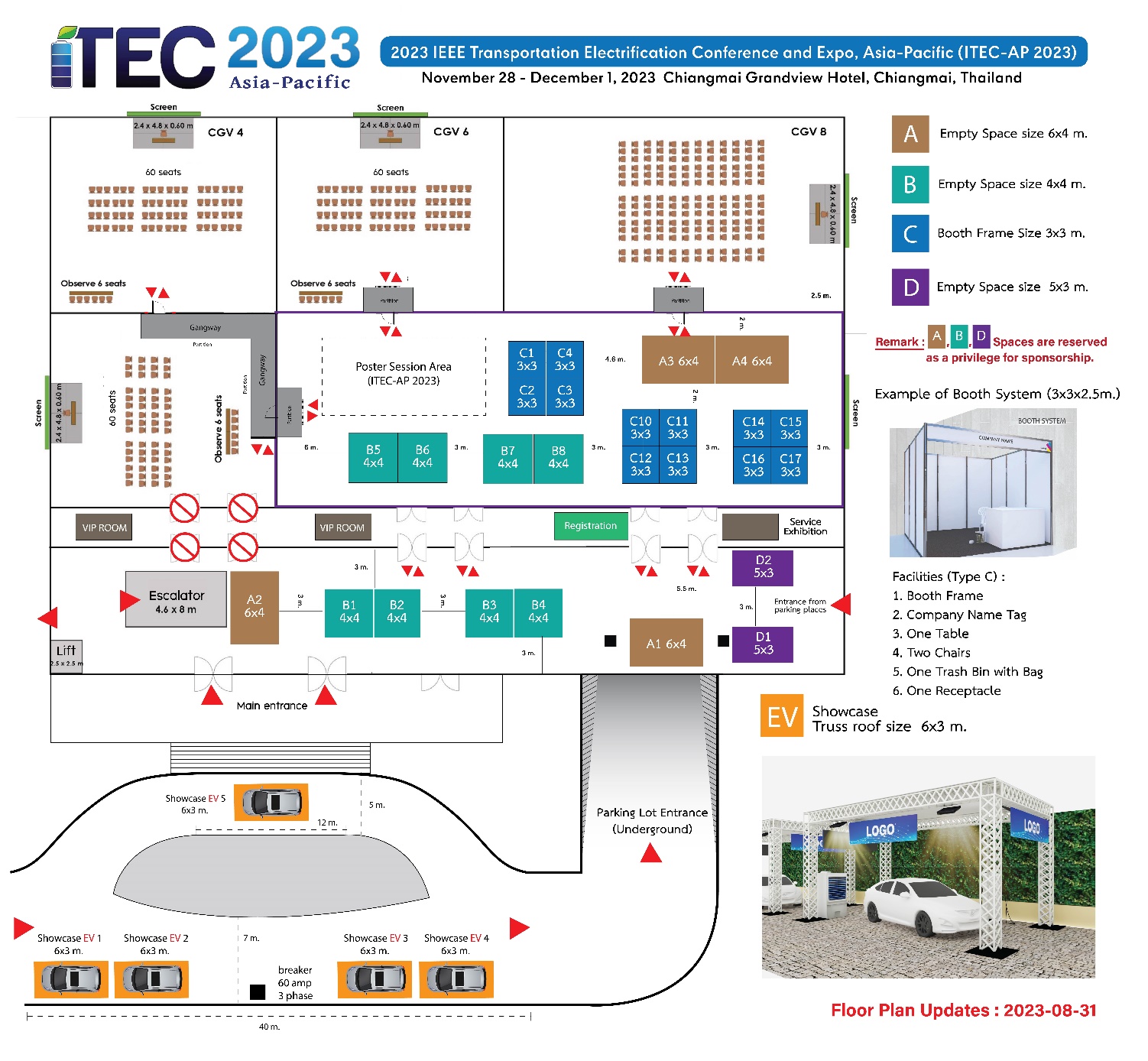 Types of exhibition areaPackage APackage B (or Package D)Package CExpenses(Privilege for Sponsors)(Privilege for Sponsors)45,000 THBOffered itemsExhibition area 6mx4m 1 table and 2 chairsElectric receptacles 5 ALunch / Coffee break for  4 exhibitors for the whole event** No booth partition due to the decoration condition in the hall.Exhibition area 4mx4m (or 5mx3m)1 table and 2 chairsElectric receptacles 5 ALunch / Coffee break for 3 exhibitors for the whole event** No booth partition due to the decoration condition in the hall.One full conference registration, eligible to give a talk in Industry Presentation Session (30-min talk plus 10-min Q&A) Exhibition area 3mx3m in the exhibition roomBooth partition with 1 table and 2 chairsElectric receptacles 5 ALunch / Coffee break for 2 exhibitors for the whole eventYour own preparationTraveling expenses and accommodationArea decoration/  Company Sign/ Table blanket / Extension Receptables / Stationery etc.Expenses for internet serviceTraveling expenses and accommodationArea decoration/  Company Sign/ Table blanket / Extension Receptables / Stationery etc.Expenses for internet serviceTraveling expenses and accommodationArea decoration/  Company Sign/ Table blanket / Extension Receptables / Stationery etc.Expenses for internet serviceAdditional option with surcharge (This price includes equipment and electricity usage.) Increasing power of electricity supply
15A 220V 1ph Surcharge 8,140 THB30A 220V 1ph Surcharge 18,210 THB30A 220V 3ph Surcharge 34,280 THB60A 220V 3ph Surcharge 51,420 THBIncreasing power of electricity supply
15A 220V 1ph Surcharge 8,140 THB30A 220V 1ph Surcharge 18,210 THB30A 220V 3ph Surcharge 34,280 THB60A 220V 3ph Surcharge 51,420 THBIncreasing power of electricity supply
15A 220V 1ph Surcharge 8,140 THB30A 220V 1ph Surcharge 18,210 THB30A 220V 3ph Surcharge 34,280 THB60A 220V 3ph Surcharge 51,420 THB1.Exhibition area packageExhibition area packageExhibition area package▢Package A (Privilege for Sponsors)▢Package B(Privilege for Sponsors)▢Package CFee 45,000 THB2.High power supply (Please skip this, if 5A 220V 1ph is enough for you.)High power supply (Please skip this, if 5A 220V 1ph is enough for you.)High power supply (Please skip this, if 5A 220V 1ph is enough for you.)▢15A 220V 1ph Surcharge 8,140 THB▢30A 220V 1phSurcharge 18,210 THB▢30A 220V 3phSurcharge 34,280 THB▢60A 220V 3phSurcharge 51,420 THB1.▢Transferring to account and sending the transferring receipt copy Transferring to account and sending the transferring receipt copy Acc. name	ITEC-AP 2023 CEPTAcc. name	ITEC-AP 2023 CEPTAcc. name	ITEC-AP 2023 CEPTAcc. Nr. 	410-184327-4Bank 		SCBBank 		SCBBank 		SCBBranch		Sapha Kachat Thai2.▢Cashier Cheque A/C Payee:  ITEC-AP 2023 CEPTCashier Cheque A/C Payee:  ITEC-AP 2023 CEPT